Name: _______________________________________________		Date: ______________PARRC Practice Volume 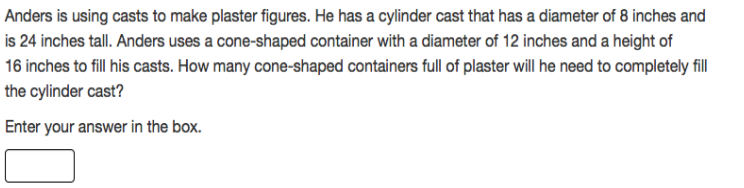 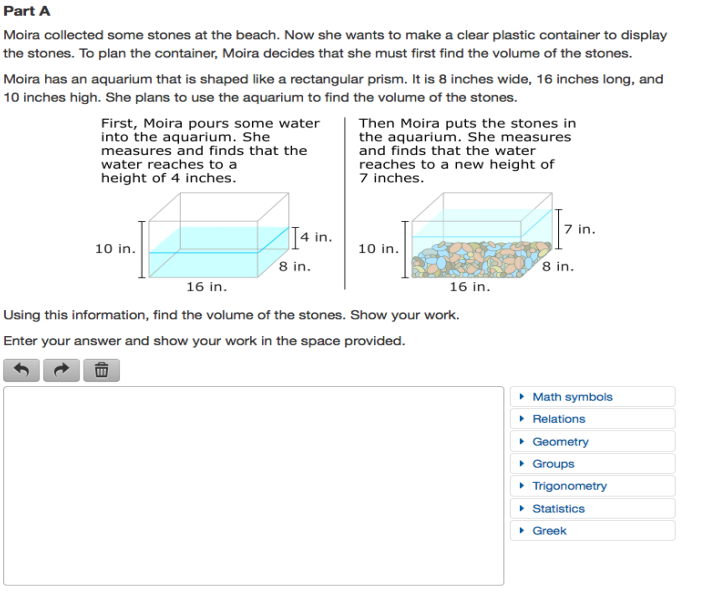 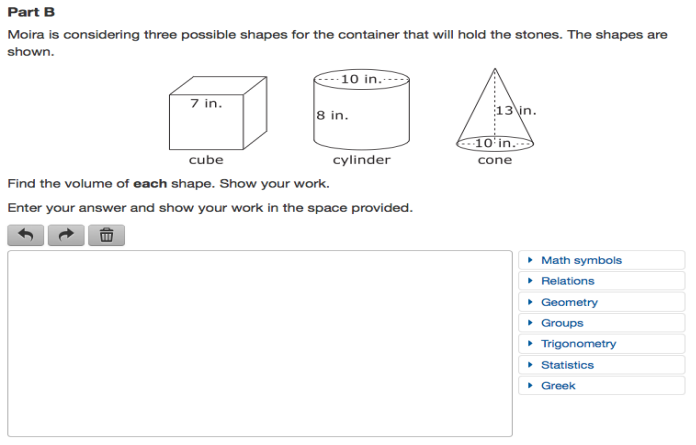 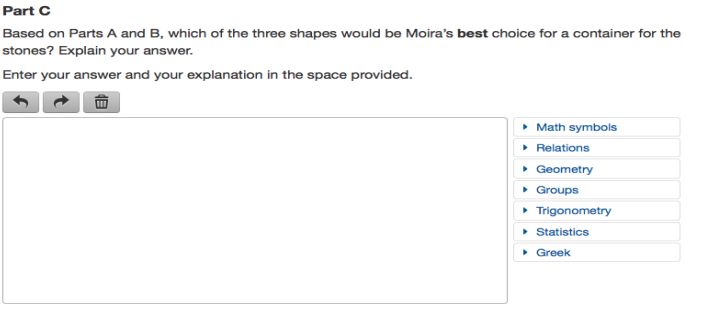 